Reglement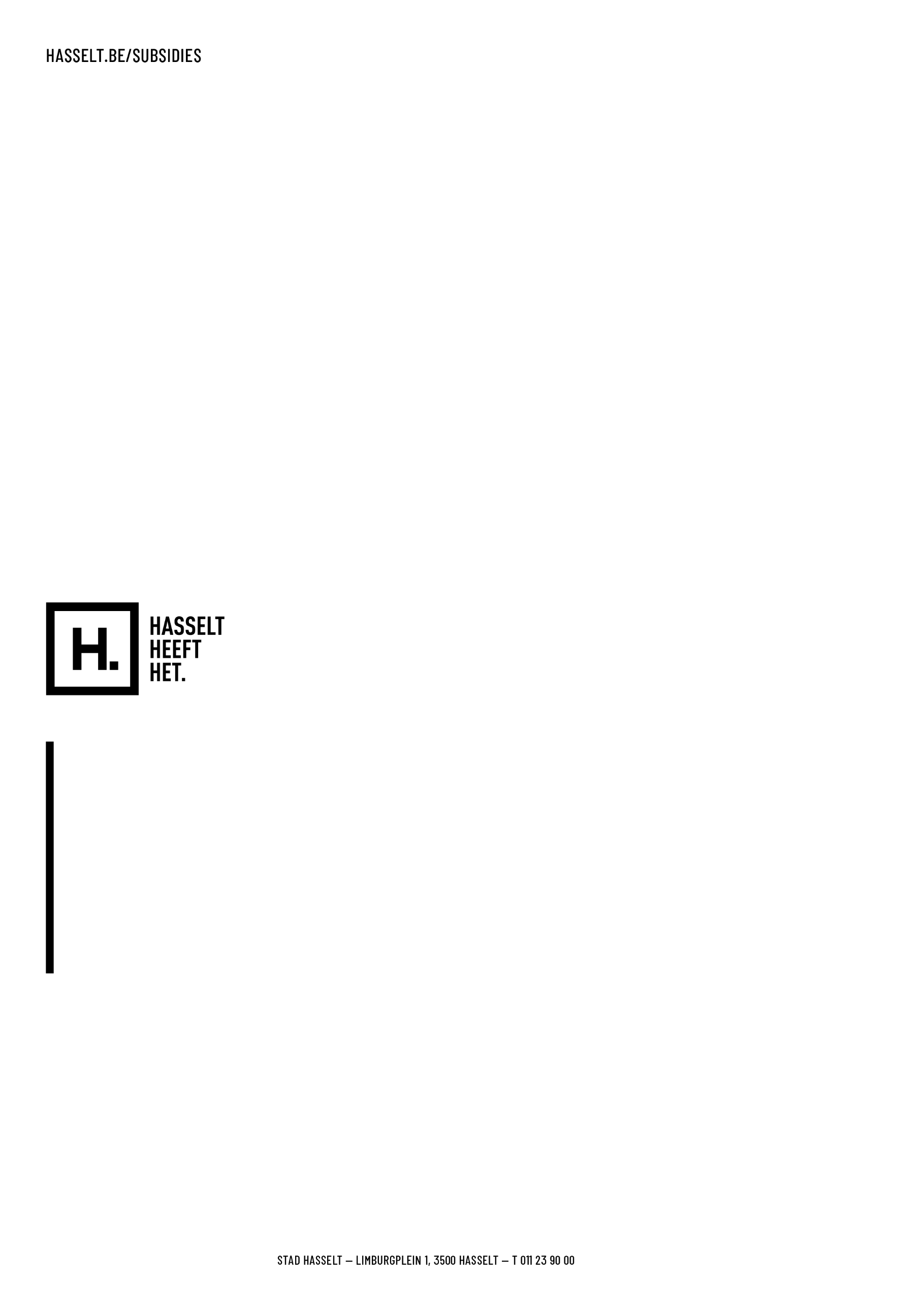 Aanvragen kunnen tweemaal per jaar ingediend worden: in het voorjaar voor 15 februari of in het najaar voor 15 september.Vervolledig dit aanvraagformulier digitaal en mail het naar wijkmanagement@hasselt.be. (Persoonsgegevens worden enkel intern gebruikt volgens de wet op privacy.)Per project kan maximum 1 aanvraag ingediend worden.Een deskundige jury beoordeelt de ingediende projecten. Binnen 6 weken ontvangen de aanvragers een bericht waarin gemotiveerd is of de aanvraag wordt goedgekeurd, afgewezen of verschoven naar een later moment. Aan een gunstig advies kunnen bijkomende condities opgelegd worden.Het volledig reglement lees je op www.hasselt.be/wijkbudget1/ Voorstelling project1.1. Naam van het project: 1.1. Locatie: 1.3. Datum en uur indien je een activiteit organiseert:1.4. Korte omschrijving van het project:1.5. Wat is de meerwaarde voor de buurt:1.6. Welke doelgroep wordt bereikt:1.7. Hoeveel buurtbewoners worden betrokken of verwacht:1.8. Hoe en bij wie werd de gedragenheid van het project afgetoetst:1.9. Welke timing en stappen zijn achtereenvolgens voorzien van voorbereiding tot uitvoering van het project?1.10. Welke communicatie is gepland om het project bekend te maken:1.11. Werken jullie samen met andere partners en zo ja welke?  (Bv. Lokale handelaars of bedrijven, scholen, organisaties, verenigingen, andere bewonersgroepen, …) 2/ Informatie over de uitgaven en inkomsten2.1. Vul de geplande raming in en voeg de nodige offertes toe als staving:2.1. Mogelijke kosten: materiaal, verfraaiingkosten, promotie, lesgevers, huurkosten, sabam, billijke vergoeding, verzekering, …2.3. Mogelijke inkomsten: sponsoring, fondsen, projecttoelagen, entreegelden, consumptieverkoop, ...3/ Informatie over de aanvragers3.1. Contactpersoon:Overige aanvragers:3.2. Rekeningnummer, rijksregisternummer en naamhouder: 3.3. Is het initiatief van een feitelijke vereniging of een vzw: 3.4. In geval van een vzw, noteer het BTW-nummer: OmschrijvingUitgavenInkomstenTotaalEindtotaalAanvrager 1Aanvrager 1NaamVoornaamAdresGeboortedatumTelefoon of gsmE-mailadresEventuele websiteEventuele facebookAanvrager 2Aanvrager 2NaamVoornaamAdresGeboortedatumTelefoon of gsmE-mailadresAanvrager 3Aanvrager 3NaamVoornaamAdresGeboortedatumTelefoon of gsmE-mailadresAanvrager 4Aanvrager 4NaamVoornaamAdresGeboortedatumTelefoon of gsmE-mailadresAanvrager 5Aanvrager 5NaamVoornaamAdresGeboortedatumTelefoon of gsmE-mailadres